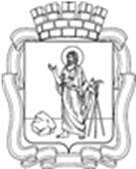 РОССИЙСКАЯ ФЕДЕРАЦИЯКемеровская область - КузбассПрокопьевский городской округ  ПРОКОПЬЕВСКИЙ ГОРОДСКОЙ СОВЕТ НАРОДНЫХ ДЕПУТАТОВ6-го созыва(тридцать пятая сессия)Решение № 251от   19. 02. 2021     принято Прокопьевским городскимСоветом народных депутатов19.02.2021О внесении изменений в Положение о пенсиях за выслугу лет лицам, замещавшим муниципальные должности и должности муниципальной службы в городе Прокопьевске, утвержденное решением Прокопьевского городского Совета народных депутатов  от 23.12.2016 № 380      Руководствуясь Федеральным законом от 16.12.2019 № 439-ФЗ
 «О внесении изменений в Трудовой кодекс Российской Федерации в части формирования сведений о трудовой деятельности в электронном виде»,  
Уставом муниципального образования «Прокопьевский городской округ Кемеровской области – Кузбасса», Прокопьевский городской Совет народных депутатовРешил:       1.  Внести в Положение о пенсиях за выслугу лет лицам, замещавшим муниципальные должности и должности муниципальной службы в городе Прокопьевске, утвержденное решением Прокопьевского городского Совета народных депутатов от 23.12.2016 № 380 (в редакции решения Прокопьевского городского Совета народных депутатов от 31.05.2019№ 096), следующие изменения:1.1.  Абзац третий пункта 1 статьи 5 изложить в следующей редакции:«сведения о трудовой деятельности (копия трудовой книжки и т.д.);».1.2. В приложении слова «трудовая книжка» заменить словами «сведения о трудовой деятельности (копия трудовой книжки и т.д.)».2. Настоящее решение подлежит опубликованию в газете «Шахтерская правда» и вступает в силу после его официального опубликования.3. Контроль за исполнением настоящего решения возложить на комитет Прокопьевского городского Совета народных депутатов по вопросам социальной политики (П.П.Худяков).	Председатель Прокопьевского городского Совета  народных депутатов						        Н. А. Бурдина	Главагорода Прокопьевска								          А. Б. Мамаев« 19 »  февраля  2021   (дата подписания)